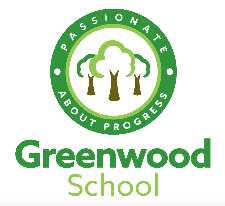 Episode nameEpisode outlineOnline link(s) Other ResourcesNumber – PercentagesFind percentage of amounts using non-calculator and calculator methods (up to 100%)Percentage increase/decrease using different methods including multipliershttps://classroom.thenational.academy/lessons/decimal-multipliers-64w3ethttps://classroom.thenational.academy/lessons/decrease-by-a-percentage-70ukjdAlgebra Form and solve both one and two step equations.Form and solve equations with brackets.https://classroom.thenational.academy/lessons/forming-and-exploring-equations-70r3grhttps://classroom.thenational.academy/lessons/algebraic-expressions-71gp2tGeometry – Shape Properties and anglesProperties of triangles and quadrilateralshttps://classroom.thenational.academy/lessons/categorising-and-defining-polygons-cmu66ehttps://classroom.thenational.academy/lessons/polygons-and-triangles-64vp2eAlgebraCollecting like terms.Expand over a single bracket.Simplify expressions with brackets.https://classroom.thenational.academy/lessons/collecting-like-terms-6tgk8rhttps://classroom.thenational.academy/lessons/distributivity-and-expanding-cmr36tGeometry – AnglesAngles at a point; Adjacent angles on a straight line; Vertically opposite angles; Angles in Triangles/Quadrilaterals.https://classroom.thenational.academy/lessons/finding-unknown-angles-6gt3cehttps://classroom.thenational.academy/lessons/alternate-angles-c4t3cdGeometry – AnglesApply the properties of angles at a point, angles at a point on a straight line, vertically opposite anglesUnderstand and use the relationship between parallel lines (alternate and corresponding angles)https://classroom.thenational.academy/lessons/angles-on-parallel-lines-review-revisiting-alternate-and-corresponding-angles-c5j68rhttps://classroom.thenational.academy/lessons/angles-on-parallel-lines-review-finding-missing-angles-61h3jd